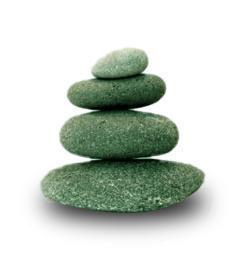 Supplemental Guide:Medical Toxicology 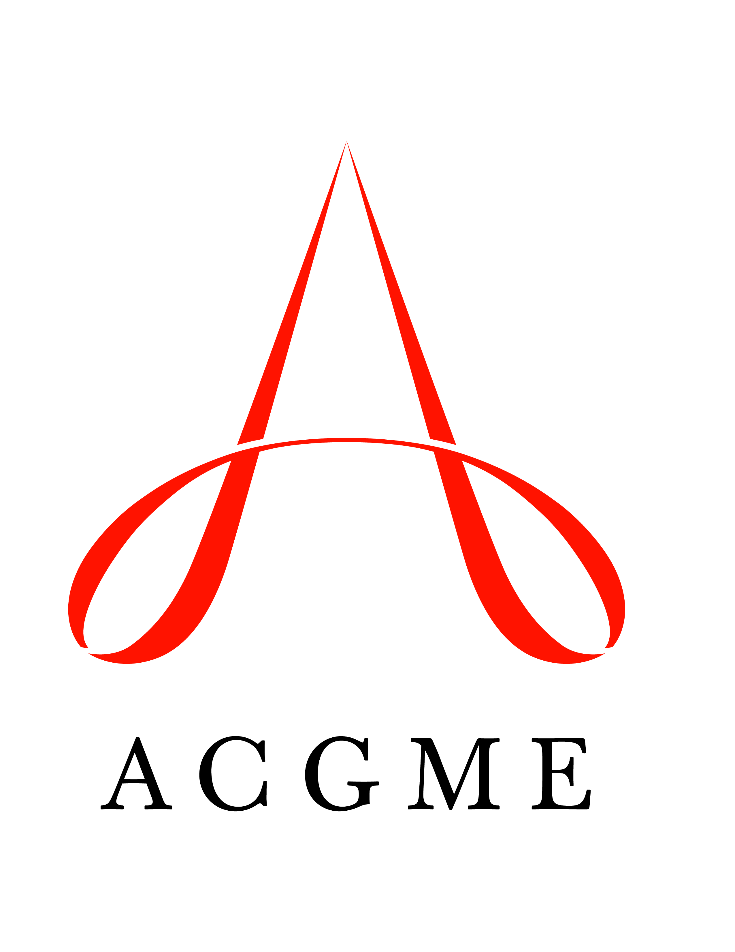 February 2022TABLE OF CONTENTSintroduction	3Patient care	4Clinical Reasoning: Differential Diagnosis	4Ordering and Interpretation of Studies	5Management Plan and Treatment	6Substance Use and Withdrawal	7Medical Knowledge	8Pathophysiology of Poisoning	8Population Exposure	9Laboratory and Clinical Testing	10Substance Use and Withdrawal	11Occupational Medicine/Occupational Toxicology	12Systems-based practice	13Patient Safety	13Quality Improvement	15System Navigation for Patient-Centered Care	16Population Health	18Physician Role in Health Care Systems	20practice-based learning and improvement	22Evidence-Based and Informed Practice	22Reflective Practice and Commitment to Personal Growth	24professionalism	26Professional Behavior and Ethical Principles	26Accountability/Conscientiousness	28Self-Awareness and Well-Being	29interpersonal and communication skills	30Patient- and Family-Centered Communication	30Interprofessional and Team Communication	32Communication within Health Care Systems	34Mapping of 1.0 to 2.0	36Resources	37Milestones Supplemental GuideThis document provides additional guidance and examples for the Medical Toxicology Milestones. This is not designed to indicate any specific requirements for each level, but to provide insight into the thinking of the Milestone Work Group.Included in this document is the intent of each Milestone and examples of what a Clinical Competency Committee (CCC) might expect to be observed/assessed at each level. Also included are suggested assessment models and tools for each subcompetency, references, and other useful information.Review this guide with the CCC and faculty members. As the program develops a shared mental model of the Milestones, consider creating an individualized guide (Supplemental Guide Template available) with institution/program-specific examples, assessment tools used by the program, and curricular components.Additional tools and references, including the Milestones Guidebook, Clinical Competency Committee Guidebook, and Milestones Guidebook for Residents and Fellows, are available on the Resources page of the Milestones section of the ACGME website.To help programs transition to the new version of the Milestones, the ACGME has mapped the original Milestones 1.0 to the new Milestones 2.0. Indicated below are where the subcompetencies are similar between versions. These are not exact matches, but are areas that include similar elements. Not all subcompetencies map between versions. Inclusion or exclusion of any subcompetency does not change the educational value or impact on curriculum or assessment. Available Milestones ResourcesMilestones 2.0: Assessment, Implementation, and Clinical Competency Committees Supplement, new 2021 - https://meridian.allenpress.com/jgme/issue/13/2sClinical Competency Committee Guidebook, updated 2020 - https://www.acgme.org/Portals/0/ACGMEClinicalCompetencyCommitteeGuidebook.pdf?ver=2020-04-16-121941-380 Clinical Competency Committee Guidebook Executive Summaries, new 2020 - https://www.acgme.org/What-We-Do/Accreditation/Milestones/Resources - Guidebooks - Clinical Competency Committee Guidebook Executive Summaries Milestones Guidebook, updated 2020 - https://www.acgme.org/Portals/0/MilestonesGuidebook.pdf?ver=2020-06-11-100958-330 Milestones Guidebook for Residents and Fellows, updated 2020 - https://www.acgme.org/Portals/0/PDFs/Milestones/MilestonesGuidebookforResidentsFellows.pdf?ver=2020-05-08-150234-750 Milestones for Residents and Fellows PowerPoint, new 2020 -https://www.acgme.org/Residents-and-Fellows/The-ACGME-for-Residents-and-Fellows Milestones for Residents and Fellows Flyer, new 2020 https://www.acgme.org/Portals/0/PDFs/Milestones/ResidentFlyer.pdf Implementation Guidebook, new 2020 - https://www.acgme.org/Portals/0/Milestones%20Implementation%202020.pdf?ver=2020-05-20-152402-013 Assessment Guidebook, new 2020 - https://www.acgme.org/Portals/0/PDFs/Milestones/Guidebooks/AssessmentGuidebook.pdf?ver=2020-11-18-155141-527 Milestones National Report, updated each Fall - https://www.acgme.org/Portals/0/PDFs/Milestones/2019MilestonesNationalReportFinal.pdf?ver=2019-09-30-110837-587 (2019)Milestones Bibliography, updated twice each year - https://www.acgme.org/Portals/0/PDFs/Milestones/MilestonesBibliography.pdf?ver=2020-08-19-153536-447 Developing Faculty Competencies in Assessment courses - https://www.acgme.org/Meetings-and-Educational-Activities/Other-Educational-Activities/Courses-and-Workshops/Developing-Faculty-Competencies-in-Assessment Assessment Tool: Direct Observation of Clinical Care (DOCC) - https://dl.acgme.org/pages/assessmentAssessment Tool: Teamwork Effectiveness Assessment Module (TEAM) - https://dl.acgme.org/pages/assessment Learn at ACGME has several courses on Assessment and Milestones - https://dl.acgme.org/Patient Care 1: Clinical Reasoning: Differential DiagnosisOverall Intent: To formulate and iteratively evaluate a list of potential toxicologic exposures responsible for a patient’s clinical findingsPatient Care 1: Clinical Reasoning: Differential DiagnosisOverall Intent: To formulate and iteratively evaluate a list of potential toxicologic exposures responsible for a patient’s clinical findingsMilestonesExamplesLevel 1 Identifies a patient’s problem with a potential toxicologic causeIdentifies a toxidrome in a patient with unknown poisoningLevel 2 Synthesizes all available data, including interview, physical examination findings, and preliminary laboratory data, to define the differential diagnosisCreates a toxicologic differential diagnosis for acute liver injuryPrioritizes differential diagnosis based on history and physical examLevel 3 Modifies and refines evidence-based differential diagnosis based upon clinical course and data, and avoids premature closureRecognizes progression of toxidrome on examination and adjusts treatment plan appropriately, such as progression of serotonin syndromeRecognizes mimics of a toxidrome, such as encephalitis vs anticholinergic syndromeConsiders rhabdomyolysis for an increased aspartate aminotransferase (AST) in addition to acetaminophen poisoningLevel 4 Recognizes toxicological presentations and/or conflicting diagnostic results that deviate from common patterns and require more complex decision-makingBroadens sample testing to include more esoteric testing such as, heavy metal testing in altered mental statusConsiders ethylene glycol poisoning when a patient presents with elevated lactate levelsLevel 5 Develops guidelines or algorithms/protocols used for education and guidance for learners, clinicians, or poison specialistsDevelops/updates diagnostic algorithm of acute toxic alcohol poisoningAssessment Models or ToolsCase SimulationChart Audit Direct supervisionMultisource feedbackCurriculum Mapping Notes or ResourcesNelson LS, Howland MA, Lewin NA, et al. Initial evaluation of the patient: Vital signs and toxic syndromes. In: Nelson LS, Hoffman R, Howland MA, et al. Goldfrank’s Toxicologic Emergencies. 11th ed. New York, NY: McGraw Hill; 2019: 28-31. ISBN:978-1259859618.Patient Care 2: Ordering and Interpretation of StudiesOverall Intent: To understand the types of testing that assist in diagnostic and treatment decisions and apply the test resultsPatient Care 2: Ordering and Interpretation of StudiesOverall Intent: To understand the types of testing that assist in diagnostic and treatment decisions and apply the test resultsMilestonesExamplesLevel 1 Orders diagnostic testing based on patient presentationRecognizes when to order testing for common co-ingestants (aspirin/acetominophen) in a patient who has overdosedLevel 2 Interprets diagnostic testing in the evaluation of toxicologic diseaseAppropriately applies the Rumack-Matthews Nomogram in acetaminophen ingestion caseAppropriately interprets the electrocardiogram (EKG) in a patient who overdosed and identifies sodium channel blockadeLevel 3 Orders advanced and ancillary diagnostic testing based on the pre-test probability of disease and the likelihood of test results altering managementOrders a heavy metal screening in a symptomatic patientOrders osmol gap and other ancillary testing to prioritize the differential diagnosisLevel 4 Interprets advanced, ancillary, and forensic diagnostic testingInterprets postmortem toxicology testingInterprets metal testing in the context of patient presentationLevel 5 Develops order sets for the work up of the toxicologic patientDevelops protocols and order sets to enhance diagnostics and treatment of the patient with unknown poisoningAssessment Models or ToolsCase simulationChart auditDirect supervisionMultisource feedbackCurriculum Mapping Notes or ResourcesGrunbaum AM, Rainey PM. Laboratory principles. In: Nelson LS, Howland MA, Lewin NA, et al. Goldfrank’s Toxicologic Emergencies. 11th ed. New York, NY: McGraw Hill; 2019: 101-113. ISBN:978-1259859618.Jarvis M, Williams J, Hurford M, et al. Appropriate use of drug testing in clinical addiction medicine. J Addict Med. 2017;11(3):163-173. https://journals.lww.com/journaladdictionmedicine/Fulltext/2017/06000/Appropriate_Use_of_Drug_Testing_in_Clinical.1.aspx.Rao RB, Flomenbaum MA. Postmortem toxicology In: Nelson LS, Howland MA, Lewin NA, et al. Goldfrank’s Toxicologic Emergencies. 11th ed. New York, NY: McGraw Hill; 2019: 1884-1891. ISBN:978-1259859618.Patient Care 3: Management Plan and TreatmentOverall Intent: To develop and apply treatment plans for patients with diverse toxicologic disordersPatient Care 3: Management Plan and TreatmentOverall Intent: To develop and apply treatment plans for patients with diverse toxicologic disordersMilestonesExamplesLevel 1 Formulates initial treatment plans for straightforward toxicologic conditions Formulates an initial treatment plan for a patient with a reported single, acute acetaminophen ingestionLevel 2 Formulates comprehensive treatment plans for straightforward toxicologic conditionsFormulates and oversees treatment course for a person with a massive, single acute acetaminophen ingestionLevel 3 Formulates comprehensive treatment plans for complex toxicological conditionsFormulates a treatment plan for a patient with a patient with hepatotoxicity following an acetaminophen ingestion/repeat supratherapeutic ingestionIncorporate extracorporeal management plansLevel 4 Implements interdisciplinary team for complex toxicological conditionsGuides the primary service/leads the management team treating a critically ill patient with an acetaminophen ingestion and recommends when the patient should be referred for a liver transplant evaluationLevel 5 Develops novel management strategies for poisoningsDevelops a protocol using adjuvant treatment methods for acetaminophen ingestionAssessment Models or ToolsCase simulationChart auditDirect supervisionMultisource feedbackCurriculum Mapping Notes or ResourcesNelson LS, Howland MA, Lewin NA, et al. Principles of managing the acutely poisoned or overdosed patient. In: Nelson LS, Howland MA, Lewin NA, et al. Goldfrank’s Toxicologic Emergencies. 11th ed. New York, NY: McGraw Hill; 2019: 33-41. ISBN:978-1259859618.Patient Care 4: Substance Use and WithdrawalOverall Intent:  To implement and maintain both pharmacologic and non-pharmacologic treatment modalities for patients with various substance use disorders and withdrawal syndromesPatient Care 4: Substance Use and WithdrawalOverall Intent:  To implement and maintain both pharmacologic and non-pharmacologic treatment modalities for patients with various substance use disorders and withdrawal syndromesMilestonesExamplesLevel 1 Recognizes withdrawal syndromes and substance use disordersDescribes the clinical findings in patients with opioid and alcohol withdrawalLists the findings in Opioid Use Disorder (OUD), alcohol use disorderLevel 2 Formulates treatment plan for patients with straightforward substance use disorders and withdrawal syndromesDescribes initiation process for buprenorphine and naltrexone for OUDDelineates symptom-triggered therapy for sedative hypnotic withdrawal syndromeDevelops a treatment plan for smoking cessationLevel 3 Initiates treatment of patients with complex substance use disorders and withdrawal syndromes Manages precipitated withdrawalStarts buprenorphine induction in patients with concomitant ethanol withdrawalProvides management of ethanol withdrawal in patients with pulmonary diseaseLevel 4 Selects therapies based on prior treatment response, co-morbidities, resources, and patient preferencesDiscusses with patient the benefit and risk of pharmacotherapeutic options for OUD and alcohol use disorderSelects and adjusts dose and treatment approach based on response to treatment for OUD or alcohol use disorderLevel 5 Establishes holistic treatment pathways involving institutional and community resources Optimizes patient centered care by using counseling, encompassing more than pharmacologic treatmentOrganizes a peer navigator program or warm handoff process to outpatient careAssessment Models or ToolsCase simulationChart auditDirect supervisionMultisource feedbackCurriculum Mapping Notes or ResourcesConnors NJ, Hamilton RJ. Withdrawal principles. In: Nelson LS, Howland MA, Lewin NA, et al. Goldfrank’s Toxicologic Emergencies. 11th ed. New York, NY: McGraw Hill; 2019: 236-241. ISBN:978-1259859618.Gold J, Nelson LS. AIcohol withdrawal. In: Nelson LS, Howland MA, Lewin NA, et al. Goldfrank’s Toxicologic Emergencies. 11th ed. New York, NY: McGraw Hill; 2019: 1165-1171. ISBN:978-1259859618.Hawk K, Hoppe J, Ketcham E, et al. Consensus recommendations on the treatment of opioid use disorder in the emergency department. Ann Emerg Med. 2021;78(3):434-442. https://www.annemergmed.com/article/S0196-0644(21)00306-1/fulltext.Medical Knowledge 1: Pathophysiology of PoisoningOverall Intent: To understand and explain how xenobiotics interfere with human functioning at a cellular and organ-based levelMedical Knowledge 1: Pathophysiology of PoisoningOverall Intent: To understand and explain how xenobiotics interfere with human functioning at a cellular and organ-based levelMilestonesExamplesLevel 1 Discusses basic concepts of biochemistry, physiology, and pharmacologyExplains half-life, receptor efficacy (agonist versus antagonist), and volume of distributionDiscriminates between sympathetic and parasympathetic effectsLevel 2 Describes basic toxicologic mechanisms and pathophysiologyDescribes how cocaine causes cardiac toxicityDiscusses how xenobiotics uncouple and inhibit oxidative phosphorylationExplains how xenobiotics cause elevated anion gap acidosisLevel 3 Explains advanced toxicologic mechanisms and pathophysiologyDescribes mechanisms of thalidomide teratogenicityExplains mechanisms of hepatotoxicity from amatoxin, acetaminophen, and valproic acidDescribes the mechanism of carbon monoxide delayed neurologic sequalaeDiscusses the management of caustic ingestion in patients who have esophageal injuryLevel 4 Demonstrates sufficient knowledge about the pathophysiology of complex or rare toxicological conditions Explains the complications in patients who are intestinal transporters of cocaine and heroin Explains the pathophysiology and risk factors of pneumoconiosisDescribes the mechanisms of toxicant induced carcinogenicityDescribes the toxicities that may occur from exposures to mycotoxinsLevel 5 Demonstrates expertise in toxicologic pathophysiology and epidemiologic associations Serves on a US Food and Drug Administration (FDA) panelDevelop a curriculum on toxicologic mechanisms of action for medical/pharmacy studentsAssessment Models or ToolsCase simulationDirect supervisionMedical record (chart) auditMultisource feedbackCurriculum Mapping Notes or ResourcesCurry S, O’Connor AD, Graeme KA, Kang AM. Neurotransmitters and neuromodulators. In: Nelson LS, Howland MA, Lewin NA, et al. Goldfrank’s Toxicologic Emergencies. 11th ed. New York, NY: McGraw Hill; 2019: 203-235. ISBN:978-1259859618.Klaassen CD. Casarett and Doull’s Toxicology: The Basic Science of Poisons. 9th ed. New York, NY: McGraw Hill; 2019. ISBN:978-1259863745.Medical Knowledge 2:  Population ExposureOverall Intent: To describe how xenbiotic exposures adversely affect populations and means of monitoring and mitigating those risksMedical Knowledge 2:  Population ExposureOverall Intent: To describe how xenbiotic exposures adversely affect populations and means of monitoring and mitigating those risksMilestonesExamplesLevel 1 Identifies major routes of human population exposureLists potential sources for exposure in a population who live near a chemical plantLists routes through which xenobiotics can enter the bodyLevel 2 Identifies sources of environmental exposures to chemical, physical, and biological hazards for defined populationsDescribes sources of environmental radiation exposures Takes an environmental exposure history in a sample of a population to identify the sourceLevel 3 Describes individual factors that impact susceptibility to adverse health effects from environmental exposuresDescribes the physiologic reasons for increased susceptibility of an environmental xenobiotics induced disease in the pediatric, geriatric, and pregnant populationsIdentifies socioeconomic factors that impact the health outcomes from environmental exposuresLevel 4 Recommends methods of monitoring and reducing adverse environmental health effects for populationDescribes the role of air monitoring, blood xenobiotic concentration testing, water testing for general population healthCreates a medical surveillance program for preventative and exposure monitoring in a workplace settingLevel 5 Uses data to characterize effects of exposure of a local population based on comparison with other populationsDevelops protocols to limit the exposure of populations to chemical, physical, and biological hazardsAssessment Models or ToolsDirect observationMultisource feedbackCurriculum Mapping Notes or ResourcesAgency for Toxic Substances and Disease Registry (ATSDR). https://www.atsdr.cdc.gov/. Accessed 2021.McKay C. Risk assessment and risk communication In: Nelson LS, Howland MA, Lewin NA, et al. Goldfrank’s Toxicologic Emergencies. 11th ed. New York, NY: McGraw Hill; 2019: 1814-1819. ISBN:978-1259859618.Oak Ridge Institute for Science and Education. Radiation Emergency Assistance Center/Training Site (REAC/TS). https://orise.orau.gov/reacts/index.html. Accessed 2021.Pediatric Environmental Health Specialty Unites (PEHSU). https://www.pehsu.net/. Accessed 2021.Toxic substance surveillance programs by stateMedical Knowledge 3: Laboratory and Clinical TestingOverall Intent: To understand the principles underlying the various types of analytic testing performed to assess xenobiotic exposure and clinical effectMedical Knowledge 3: Laboratory and Clinical TestingOverall Intent: To understand the principles underlying the various types of analytic testing performed to assess xenobiotic exposure and clinical effectMilestonesExamplesLevel 1 Selects ancillary testing needed to assess an acute exposureDemonstrates knowledge of laboratory principles using common ancillary testing such as fingerstick glucose, EKG, radiographs, and pulse oximetryLevel 2 Interprets the results of ancillary testing for an exposure incorporating the pharmacokinetics of the xenobioticDemonstrates knowledge of commonly performed toxicology testing, including limitations and methodologyIdentifies the differences between assay methods (e.g., screening, confirmatory)Interprets results of therapeutic drug monitoringUses the Rumack-Matthew Nomogram to appropriately interpret an acetaminophen concentrationLevel 3 Compares the analytical modalities, including appropriateness, limitations, and methodologyIdentifies types of interference and causes of false negative and false positive resultsCompares the utility of different analytical techniques (e.g., gas chromatography mass spectrometry, thin layer chromatography, immunoassay testing) for detection of a xenobioticLevel 4 Demonstrates knowledge of advanced analytical and clinical testing including alternative matricesInterprets advanced testing for xenobiotic induced organ injury such as pulmonary function test, nerve conduction studies, forensic and post-mortem testingIdentifies biomarkers of exposure or effectCompares the advantages and disadvantages of alternative testing samples such as hair, saliva, and meconiumDescribes medicolegal issues involving workplace testing, performance enhancing drugs, and forensic testingLevel 5 Develops protocols for advanced and alternative clinical testingIndependently serves as a medical review officerParticipates as an expert in a medicolegal eventAssessment Models or ToolsDirect observationGlobal assessmentCurriculum MappingNotes or ResourcesIdeally fellows would have direct experience with an analytical toxicology laboratoryBaselt R. Disposition of Toxic Drugs and Chemicals in Man. 12th ed. Seal Beach, CA: Biomedical Publications; 2020. ISBN:978-0-578-57749-4.Grunbaum AM, Rainey PM. Laboratory principles. In: Nelson LS, Howland MA, Lewin NA, et al. Goldfrank’s Toxicologic Emergencies. 11th ed. New York, NY: McGraw Hill; 2019: 101-113. ISBN:978-1259859618.Rao RB, Flomenbaum MA. Postmortem toxicology In: Nelson LS, Howland MA, Lewin NA, et al. Goldfrank’s Toxicologic Emergencies. 11th ed. New York, NY: McGraw Hill; 2019: 1884-1891. ISBN:978-1259859618.Medical Knowledge 4: Substance Use and WithdrawalOverall Intent: To understand and describe the neurobiology and pathophysiology of substance use disorder and withdrawal syndromes and the pharmacologic basis of treatmentMedical Knowledge 4: Substance Use and WithdrawalOverall Intent: To understand and describe the neurobiology and pathophysiology of substance use disorder and withdrawal syndromes and the pharmacologic basis of treatmentMilestonesExamplesLevel 1 Discusses the relevant terminology of substance use, addiction, and withdrawalExplains the importance of non-stigmatizing language when discussing substance use disorderDescribes dependence, addiction, and use disorderDistinguishes the various common withdrawal syndromesLevel 2 Describes the biological basis, pharmacokinetics, and toxicokinetics of psychoactive and addictive substancesDescribes pharmacokinetics/ pharmacodynamics of toleranceDescribes pharmacokinetics and pharmacodynamics of dependence and withdrawalExplains the basic role of risk-reward in addictionDescribes the role of the limbic system in euphoriaLevel 3 Explains the basis of treatments, pharmacological and nonpharmacological, for patients with SUD and withdrawalDescribes the mechanism of action of naloxone and naltrexone for OUDDescribes the mechanism of action of naltrexone and acamprosate for alcohol use disorderExplains the mechanism of benzodiazepines and buprenorphine for withdrawalExplains the role of motivational interviewing and counseling in recoveryLevel 4 Identifies the systems-related issues that interfere with e identification, analysis, and treatment of substance use and withdrawal LNExplains the role of urine drug screening, including buprenorphine metabolites in assessing compliance with therapyExplains the bio/psycho/social dynamics associates with outpatient treatment failureLevel 5 Develops curriculum for the management of withdrawalCreates buprenorphine guideline for emergency physiciansCreates guideline for treating ethanol withdrawalEstablishes guidelines for poison center specialists to manage precipitated withdrawalAssessment Models or ToolsCase simulationDirect observationMultisource feedbackCurriculum Mapping Notes or ResourcesConnors NJ, Hamilton RJ. Withdrawal principles. In: Nelson LS, Howland MA, Lewin NA, et al. Goldfrank’s Toxicologic Emergencies. 11th ed. New York, NY: McGraw Hill; 2019: 236-241. ISBN:978-1259859618.Gold J, Nelson LS. AIcohol withdrawal. In: Nelson LS, Howland MA, Lewin NA, et al. Goldfrank’s Toxicologic Emergencies. 11th ed. New York, NY: McGraw Hill; 2019: 1165-1171. ISBN:978-1259859618.Medical Knowledge 5: Occupational Medicine/Occupational ToxicologyOverall Intent: To describe the xenobiotic-related risks associated with various occupations and means to mitigate those risksMedical Knowledge 5: Occupational Medicine/Occupational ToxicologyOverall Intent: To describe the xenobiotic-related risks associated with various occupations and means to mitigate those risksMilestonesExamplesLevel 1 Recognizes occupational hazards Identifies benzene as an occupational hazardDescribes routes of exposure in occupational settingsLevel 2 Identifies relevant agencies and their role in risk assessment, mitigation, and educationIdentifies and describes the roles of Occupational Safety and Health (OSHA), National Institute for Occupational Safety and Health (NIOSH), US Environmental Protection Agency (EPA), Agency for Toxic Substances and Disease Registry (ATSDR)Level 3 Explains the core principles of occupational safety, risk assessment and communication, and the hierarchy of hazard controls Explains engineering controls and, personal protective equipmentIdentifies the principles of risk assessment in the occupational settingLevel 4 Discusses the principles of occupational safety, risk assessment, and hazard control with patients or population groupsProvides guidance to firefighters with suspected carbon monoxide or cyanide exposureCommunicates risk of lead exposure to workers at a firearm shooting rangeLevel 5 Applies core principles of risk assessment and hierarchy of controls to reduce risks from safety hazards to patients or population groupsCreates an algorithm to guide reduction of carbon monoxide or cyanide exposure forthe  fire department or emergency medical services (EMS)Assessment Models or ToolsCase simulationDirect observationMultisource feedbackCurriculum Mapping Notes or ResourcesATSDR. Toxicologic Profiles. https://www.atsdr.cdc.gov/toxprofiledocs/index.html. Accessed 2021.Wald P. Principles of occupational toxicology: Diagnosis and control. In: Nelson LS, Howland MA, Lewin NA, et al. Goldfrank’s Toxicologic Emergencies. 11th ed. New York, NY: McGraw Hill; 2019: 1797-1805. ISBN:978-1259859618.Systems-Based Practice 1: Patient SafetyOverall Intent: To engage in the analysis and management of patient safety events, including relevant communication with patients, families, and health care professionalsSystems-Based Practice 1: Patient SafetyOverall Intent: To engage in the analysis and management of patient safety events, including relevant communication with patients, families, and health care professionalsMilestonesExamplesLevel 1 Demonstrates knowledge of common patient safety eventsDemonstrates knowledge of how to report patient safety eventsLists patient misidentification or medication errors as common patient safety eventsDescribes how to report errors at own institutionLevel 2 Identifies system factors that lead to patient safety eventsReports patient safety events through institutional reporting systems (simulated or actual)Identifies look-alike/sound-alike medications that could cause medication errorsReports a near miss or medication error through the institutional reporting systemLevel 3 Participates in analysis of patient safety events (simulated or actual)Participates in disclosure of patient safety events to patients and families (simulated or actual)Preparing for morbidity and mortality presentationsParticipates in an exercise to communicate with patients/families about a medication administration errorLevel 4 Conducts analysis of patient safety events and offers error prevention strategies (simulated or actual)Discloses patient safety events to patients and families (simulated or actual)Collaborates with a team to conduct the analysis of a medication administration errors and can effectively communicate with patients/families about those eventsLevel 5 Actively engages teams and processes to modify systems for preventing patient safety eventsActs as a role model and/or mentor for others in the disclosing of patient safety eventsParticipates in an institution-wide safety committeeDevelops and conducts a simulation for disclosing patient safety eventsAssessment Models or ToolsDirect observation E-module multiple choice testsMultisource feedbackPortfolio Reflection SimulationCurriculum Mapping Notes or ResourcesInstitute of Healthcare Improvement. Open School. http://www.ihi.org/education/IHIOpenSchool/Pages/default.aspx. Accessed 2021.Langley GJ, Moen RD, Nolan Km, et al. The Improvement Guide: A Practical Approach to Enhancing Organizational Performance. 2nd ed. San Francisco, CA: Jossey-Bass; 2009. ISBN:978-0470192412. Farmer B. Medication safety and adverse drug events. In: Nelson LS, Howland MA, Lewin NA, et al. Goldfrank’s Toxicologic Emergencies. 11th ed. New York, NY: McGraw Hill; 2019: 1822-1831. ISBN:978-1259859618.Systems-Based Practice 2: Quality ImprovementOverall Intent: To conduct a quality improvement projectSystems-Based Practice 2: Quality ImprovementOverall Intent: To conduct a quality improvement projectMilestonesExamplesLevel 1 Demonstrates knowledge of basic quality improvement methodologies and metricsDescribes quality assurance analysis toolLevel 2 Describes local quality improvement initiatives (e.g., emergency department throughput, testing turnaround times)Summarizes protocols resulting in decreased hypoglycemic incident eventsLevel 3 Participates in local quality improvement initiativesParticipates in project identifying root cause analysisLevel 4 Demonstrates the skills required for identifying, developing, implementing, and analyzing a quality improvement projectParticipates in the completion of a quality improvement project to improve community naloxone distribution, including, for example, assessing the problem, articulating a broad goal, developing a SMART (Specific, Measurable, Attainable, Realistic, Time-bound) objective plan, and monitoring progress and challengesLevel 5 Creates, implements, and assesses quality improvement initiatives at the institutional or community levelInitiates and completes a quality improvement project to improve community naloxone distributionAssessment Models or ToolsDirect observationE-module multiple choice testsMultisource feedbackReflectionCurriculum Mapping Notes or ResourcesInstitute of Healthcare Improvement. Open School. http://www.ihi.org/education/IHIOpenSchool/Pages/default.aspx. Accessed 2021.Langley GJ, Moen RD, Nolan Km, et al. The Improvement Guide: A Practical Approach to Enhancing Organizational Performance. 2nd ed. San Francisco, CA: Jossey-Bass; 2009. ISBN:978-0470192412.Systems-Based Practice 3: System Navigation for Patient-Centered CareOverall Intent: To effectively navigate the health care system, including the interdisciplinary team and other care providers, and to adapt care to a specific patient population to ensure high-quality patient outcomesSystems-Based Practice 3: System Navigation for Patient-Centered CareOverall Intent: To effectively navigate the health care system, including the interdisciplinary team and other care providers, and to adapt care to a specific patient population to ensure high-quality patient outcomesMilestonesExamplesLevel 1 Demonstrates knowledge of care coordinationIdentifies key elements for safe and effective transitions of care and hand-offsIdentifies methods to contact poison centerIdentifies hand-off tools during change in callLevel 2 Coordinates care of patients in routine clinical situations effectively using the roles of the interprofessional teamsPerforms safe and effective transitions of care/hand-offs in routine clinical situationsFor a patient with OUD, identifies need for referral process to medication-assisted treatment (MAT), outpatient therapy, and/or psychiatristFacilitates the referral process for outpatient substance use and mental health therapyLevel 3 Coordinates care of patients in complex clinical situations effectively using the roles of their interprofessional teamsPerforms safe and effective transitions of care/hand-offs in complex clinical situationsCoordinates care of a pediatric patient with psychiatric comorbidities and intentional exposure with the primary care provider, psychiatry, and social workArranges for transfer or hospital admission for a patient that requires a higher level of care for a patient with critical illness after exposureCoordinates care with department of social services/child protection for positive toxicology screening for a childLevel 4 Role models effective coordination of patient-centered care among different disciplines and specialtiesRole models and advocates for safe and effective transitions of care/hand-offsEffectively role models care of patients who need dialysis post exposureProactively communicates anticipatory guidance to other providers to ensure repeat labs and dialysis sessions for transitions of careLevel 5 Analyzes the process of care coordination and leads in the design and implementation of improvementsImproves quality of transitions of care within and across health care delivery systems to optimize patient outcomesDevelops a protocol to assess and initiate extracorporeal membrane oxygenation (ECMO) for refractory treatment of calcium channel blocker poisoningWorks with department of health to ensure follow-up after community exposureAssessment Models or ToolsDirect observationMedical record (chart) auditMultisource feedback Quality metrics and goals mined from electronic health record (EHR)Review of sign-out tools, use and review of checklistsCurriculum Mapping Notes or ResourcesKaplan KJ. TissuePathology. In pursuit of patient-centered care. March 2016. http://tissuepathology.com/2016/03/29/in-pursuit-of-patient-centered-care/#axzz5e7nSsAns. Accessed 2021.Systems-Based Practice 4: Population Health Overall Intent: To effectively navigate the health care system, including the interdisciplinary team and other care providers, to adapt care to a specific patient population to ensure high-quality patient outcomesSystems-Based Practice 4: Population Health Overall Intent: To effectively navigate the health care system, including the interdisciplinary team and other care providers, to adapt care to a specific patient population to ensure high-quality patient outcomesMilestonesExamplesLevel 1 Demonstrates knowledge of population and community health needs and disparitiesIdentifies that non-English-speaking patients may have different needs than English-speaking patients when taking a historyIdentifies that lack of health insurance may delay treatment for toxicologic/medical conditionsIdentifies need for translation services for non-English-speaking patientsLevel 2 Identifies specific population and community health needs and inequities for their local populationIdentifies individuals at high risk for exposure to environmental or occupational xenobiotics Recognizes that individuals in older homes and/or with lower socioeconomic status are at higher risk for environmental xenobiotics, such as leadLevel 3 Uses local resources effectively to meet the needs of a patient population and communityInterfaces with health department/community resources to provide outpatient assistance (such as substance use disorder resources (SUD), home lead assessment, or carbon monoxide testing)Level 4 Participates in changing and adapting practice to provide for the needs of specific populationsAssists in designing patient educational materials for toxicologic conditionsAssists with implementation of workplace safety protocols in the context of small business, rural work settings, and similar vulnerable work populations that may lack access to traditional occupational safety and health servicesAdjusts treatments based on health department resources, population shifts, and changes in medication/antidote availabilityLevel 5 Leads innovations and advocates for populations and communities with health care inequitiesLeads development of telehealth servicesLeads efforts for community health screenings for consequential toxicological risksAssessment Models or ToolsDirect observation Medical record (chart) auditMultisource feedback Quality metrics and goals mined from EHRCurriculum Mapping Notes or ResourcesCDC. Population Health Training. https://www.cdc.gov/pophealthtraining/whatis.html. Accessed 2021.Kaplan KJ. Tissue Pathology. In pursuit of patient-centered care. March 2016. http://tissuepathology.com/2016/03/29/in-pursuit-of-patient-centered-care/#axzz5e7nSsAns. Accessed 2021.Medscape. Setting up a telemedicine program in your practice. https://www.medscape.com/courses/section/921364. Accessed 2021.Pediatric Environmental Health Specialty Units (PEHSU). National Classroom. https://www.pehsu.net/nationalclassroom.html. Accessed 2021. Skochelak SE, Hawkins RE, Lawson LE, Starr SR, Borkan JM, Gonzalo JD. AMA Education Consortium: Health Systems Science. 1st ed. Philadelphia, PA: Elsevier; 2016. ISBN:978-0323461160. Systems-Based Practice 5: Physician Role in Health Care SystemsOverall Intent: To understand the physician’s role in the complex health care system and how to optimize the system to improve patient care and the health system’s performanceSystems-Based Practice 5: Physician Role in Health Care SystemsOverall Intent: To understand the physician’s role in the complex health care system and how to optimize the system to improve patient care and the health system’s performanceMilestonesExamplesLevel 1 Identifies key components of the complex health care system (e.g., hospital, skilled nursing facility, finance, personnel, technology)Describes basic health payment systems, including (e.g., government, private, public, uninsured care) practice models Describes the role of a consulting service versus the primary teamUnderstands the impact of health plan coverage on availability of prescription drugsDescribes the differences between resources available at public versus private hospitalsLevel 2 Describes how components of a complex health care system are interrelated, and how this impacts patient careDelivers care with consideration of each patient’s payment model (e.g., insurance type)Describes how differing hospital capabilities may change how exposure may be treated at different facilitiesChooses SUD treatment recommendations based on insurance formulary and benefitsIdentifies the type of insurance a patient has For patients with workers compensation, considers required documentation and referral processLevel 3 Discusses how individual practice affects the broader system (e.g., length of stay, readmission rates, clinical efficiency)Engages patients in shared decision making, informed by each patient’s payment modelsDescribes how different assessment and treatment plans may affect length of stay and cost of careDiscusses the potential costs of different SUD treatment modalities in relation to insurance and ability to payLevel 4 Manages various components of the complex health care system to provide efficient and effective patient care and the transition of careAdvocates for patient care needs with consideration of the limitations of each patient’s payment modelEffectively guides the primary team through a complex patient treatment planDetermines when patients may need to be moved to higher levels of care such as transfer to tertiary care facilitiesEngages with or arranges for insurance providers to authorize coverage for requested treatmentWorks collaboratively to improve patient assistance resources for a patient needing medication assisted therapy to prevent future overdosesLevel 5 Advocates for or leads systems change that enhances high value, efficient, and effective patient care, and the transition of careParticipates in health policy advocacy activitiesWorks with local and state health departments to change policyEngages local and federal legislators to advocate for policy changesAssessment Models or ToolsDirect observationPatient satisfaction data PortfolioCurriculum Mapping Notes or ResourcesAgency for Healthcare Research and Quality (AHRQ). Major Physician Measurement Sets. https://www.ahrq.gov/professionals/quality-patient-safety/talkingquality/create/physician/measurementsets.html. Accessed 2021.AHRQ. Measuring the Quality of Physician Care. https://www.ahrq.gov/professionals/quality-patient-safety/talkingquality/create/physician/challenges.html. Accessed 2021.The Commonwealth Fund. Health System Data Center. http://datacenter.commonwealthfund.org/?_ga=2.110888517.1505146611.1495417431-1811932185.1495417431#ind=1/sc=1. Accessed 2021.Dzau VJ, McClellan MB, McGinnis JM, et al. Vital directions for health and health care: Priorities from a National Academy of Medicine initiative. JAMA. 2017;317(14):1461-1470. https://nam.edu/vital-directions-for-health-health-care-priorities-from-a-national-academy-of-medicine-initiative/. Accessed 2021.The Kaiser Family Foundation. www.kff.org. Accessed 2021.The Kaiser Family Foundation: Topic: Health Reform. https://www.kff.org/topic/health-reform/. Accessed 2021.Skochelak SE, Hawkins RE, Lawson LE, Starr SR, Borkan JM, Gonzalo JD. AMA Education Consortium: Health Systems Science. 1st ed. Philadelphia, PA: Elsevier; 2016. ISBN:978-0323461160.Practice-Based Learning and Improvement 1: Evidence-Based and Informed PracticeOverall Intent: To incorporate evidence and patient values into clinical practicePractice-Based Learning and Improvement 1: Evidence-Based and Informed PracticeOverall Intent: To incorporate evidence and patient values into clinical practiceMilestonesExamplesLevel 1 Demonstrates how to access and use available evidenceAccesses and uses health information, including articles through the hospital library, using databases, such as PubMed and PoisIndexIdentifies methodology of articles such as cross sectional, case control, or cohort studyLevel 2 Articulates the clinical questions that are necessary to guide evidence-based careFormulates patient oriented clinical questions and may take the form of Patient-Intervention-Control-Outcome (PICO)Self-identifies areas of uncertainty and asks for help in answering clinical questionsIdentifies and recognizes measures for comparing risk such as-risk ratios, odds ratiosIdentifies and recognizes measures of disease frequency such as incidence, prevalence, mortalityLevel 3 Locates and applies the best available evidence, integrating it with patient preference, to the care of complex patientsDemonstrates a high level of mastery with electronic tools applied to clinical practiceAppropriately uses clinical practice guidelines in making patient care decisions while eliciting patient preferencesIdentifies explicit and implicit bias in a research articleDescribes methodological techniques that can be used to reduce confoundersLevel 4 Critically appraises and applies evidence even in the face of uncertainty and of conflicting evidence to guide care that is tailored to the individual patientDemonstrates the ability to critically evaluate source data and merge the evidence with its application at the bedsideMakes use of best evidence practices while also being able to define when and/or why to deviate from those standardsLeads a journal club that compares and contrasts the available evidenceCompares and contrasts evidence as it applies to an individual patientDevelops EHR processes to improve quality of care such as through decision support or order setsLevel 5 Coaches others to critically appraise and apply evidence for complex patients, and/or participates in the development of guidelinesParticipates as a member (or even leader) of local teams that are tasked with developing best practices in the context of the local institutionSought after by more junior learners to teach them how to prepare for and present at journal clubLeads clinical teaching on application of best practices in critical appraisal of poisoning managementAs part of a team, develops observation protocols and treatment pathways for exposuresAssessment Models or ToolsDirect observationJournal clubOral or written examinations Presentation evaluationResearch portfolioCurriculum Mapping Notes or ResourcesGuyatt G. Users' Guides to the Medical Literature: A Manual for Evidence-Based Clinical Practice. 3rd ed. United States; McGraw-Hill; 2014. ISBN:978-0071790710.U.S. National Library of Medicine. PubMed Tutorial. https://www.nlm.nih.gov/bsd/disted/pubmedtutorial/cover.html. Accessed 2021.Practice-Based Learning and Improvement 2: Reflective Practice and Commitment to Personal GrowthOverall Intent: To seek clinical performance information with the intent to improve care; reflects on all domains of practice, personal interactions, and behaviors, and their impact on colleagues and patients (reflective mindfulness); develop clear objectives and goals for improvement in some form of a learning planPractice-Based Learning and Improvement 2: Reflective Practice and Commitment to Personal GrowthOverall Intent: To seek clinical performance information with the intent to improve care; reflects on all domains of practice, personal interactions, and behaviors, and their impact on colleagues and patients (reflective mindfulness); develop clear objectives and goals for improvement in some form of a learning planMilestonesExamplesLevel 1 Demonstrates an openness to performance data (feedback and other input)Asks for and accepts feedback from all members of the team Level 2 Demonstrates an openness to performance data and uses it to develop personal and professional goalsIdentifies the factors that contribute to the gap(s) between expectations and actual performanceAfter receiving feedback noting deficiencies, the fellow discusses possible reasons with mentor(s) and begins to implement suggested changesWhen discussing goals, identifies areas in need of improvement from prior feedback and sets appropriate learning goalsAssesses time management skills and how it impacts timely completion of fellowship dutiesDemonstrates understanding of performance gaps when completing self-evaluationLevel 3 Seeks and accepts performance data for developing personal and professional goalsAnalyzes and reflects upon the factors that contribute to gap(s) between expectations and actual performanceUsing web-based resources, creates a personal curriculum to improve own evaluation of patients.Participates in quality assurance and process improvement activities related to own performanceLevel 4 Using performance data, continually improves and measures the effectiveness of one’s personal and professional goalsAnalyzes, reflects on, and institutes behavioral change(s) to narrow the gap(s) between expectations and actual performanceUses performance data, creates an improvement plan on teaching skillsAfter patient encounter, debriefs with the attending and other patient care team members to optimize future collaboration with the consulting serviceCreates a form for written feedback from learners and modifies teaching style based on the feedback. Level 5 Acts as a role model for the development of personal and professional goalsCoaches others on reflective practiceMentors learners in practice improvement and adaptabilityDevelops educational module for collaboration with other patient care team membersAssists first-year fellows in developing their individualized learning plansAssessment Models or ToolsDirect observationReview of learning planCurriculum Mapping Notes or ResourcesBurke AE, Benson B, Englander R, Carraccio C, Hicks PJ. Domain of competence: Practice-based learning and improvement. Acad Pediatr. 2014;14(2 Suppl):S38-S54. https://www.academicpedsjnl.net/article/S1876-2859(13)00333-1/fulltext.Hojat M, Veloski JJ, Gonnella JS. Measurement and correlates of physicians' lifelong learning. Acad Med. 2009;84(8):1066-74. https://insights.ovid.com/crossref?an=00001888-200908000-00021.Lockspeiser TM, Schmitter PA, Lane JL, Hanson JL, Rosenberg AA, Park YS. Assessing residents’ written learning goals and goal writing skill: Validity evidence for the learning goal scoring rubric. Acad Med. 2013;88(10):1558-1563. https://insights.ovid.com/article/00001888-201310000-00039.Professionalism 1: Professional Behavior and Ethical PrinciplesOverall Intent: To recognize and address lapses in ethical and professional behavior, demonstrates ethical and professional behaviors, and use appropriate resources for managing ethical and professional dilemmasProfessionalism 1: Professional Behavior and Ethical PrinciplesOverall Intent: To recognize and address lapses in ethical and professional behavior, demonstrates ethical and professional behaviors, and use appropriate resources for managing ethical and professional dilemmasMilestonesExamplesLevel 1 Demonstrates professional behavior in routine situations and in how to report professionalism lapsesDemonstrates knowledge of the ethical principles underlying patient careRecognizes when one’s own fatigue may influence professionalismArticulates how the principle of “do no harm” applies to a patient who requests chelation that may not be indicated.Recognizes that ethical principles should dominate in discussing the risks and benefits of therapies that have not been studiedLevel 2 Identifies and describes potential triggers and takes responsibility for professionalism lapsesAnalyzes straightforward situations using ethical principlesIdentifies one’s responses to inadequate information from consultants or poison center staff that contribute to one own’s frustrations and their impact on the team dynamicApplies ethical principles to: informed consent, surrogate decision making, advance directives, confidentiality, error disclosure, stewardship of limited resources, and related topicsLevel 3 Exhibits professional behavior in complex and/or stressful situationsAnalyzes complex situations using ethical principles, and recognizes the need to seek help in managing and resolving themAppropriately responds to a distraught family member following an unsuccessful resuscitation attempt of a relativeAfter noticing a colleague’s inappropriate social media post that included patient-related information, reports to appropriate supervisorReviews policies related to posting of content and seeks guidance from fellowship program directorOffers treatment options for a patient, free of bias, while recognizing own limitations and consistently honoring the patient’s choiceLevel 4 Sets apart those situations that might trigger professionalism lapses and intervenes to prevent them in oneself and othersUses appropriate resources for managing and resolving ethical dilemmasActively considers the perspectives of othersPromotes respect for all patients amongst your colleaguesRecognizes and uses ethics consults, literature, risk-management/legal counsel to resolve ethical dilemmasLevel 5 Coaches others when their behavior fails to meet professional expectationsIdentifies and addresses system-level factors that either induce or exacerbate ethical problems or impede their resolutionDiscusses how a colleague’s lateness to morning rounds effects the entire team with them and helps to develop strategies to prevent recurrenceEngages stakeholders to address health inequities that result in increased exposures to xenobioticsAssessment Models or ToolsDirect observationGlobal evaluationMultisource feedbackOral or written self-reflectionCurriculum Mapping Notes or ResourcesThe American College of Emergency Physicians (ACEP). Code of Ethics for Emergency Physicians. https://www.acep.org/patient-care/policy-statements/code-of-ethics-for-emergency-physicians/. Accessed 2021.American Medical Association (AMA). Ethics. https://www.ama-assn.org/delivering-care/ama-code-medical-ethics. Accessed 2020.ABIM Foundation. American Board of Internal Medicine. Medical professionalism in the new millennium: A physician charter. Annals of Internal Medicine. 2002;136(3):243-246. https://annals.org/aim/fullarticle/474090/medical-professionalism-new-millennium-physician-charter. Bynny RL, Paauw DS, Papadakis MA, Pfeil S. Medical Professionalism Best Practices: Professionalism in the Modern Era. Aurora, CO: Alpha Omega Alpha Medical Society; 2017. Medical Professionalism Best Practices: Professionalism in the Modern Era. Aurora, CO: Alpha Omega Alpha Medical Society; 2017. http://alphaomegaalpha.org/pdfs/Monograph2018.pdf.Levinson W, Ginsburg S, Hafferty FW, Lucey CR. Understanding Medical Professionalism. 1st ed. New York, NY: McGraw-Hill Education; 2014. ISBN:978-0071807432. Professionalism 2: Accountability/ConscientiousnessOverall Intent: To take responsibility for one’s own actions and the impact on patients and other members of the health care teamProfessionalism 2: Accountability/ConscientiousnessOverall Intent: To take responsibility for one’s own actions and the impact on patients and other members of the health care teamMilestonesExamplesLevel 1 Takes responsibility for failure to complete tasks and responsibilities, identifies potential contributing factors, and describes strategies for ensuring timely task completion in the futureApologizes for delay in consultation and describes how they will ensure better time managementLevel 2 Performs tasks and responsibilities in a timely manner with appropriate attention to detail in routine situationsCompletes administrative tasks, documents completion of required training and patient safety modules by specified due dateAnticipates potential barriers and deadlines and completes clinical and academic tasks in a timely mannerLevel 3 Performs tasks and responsibilities in a timely manner with appropriate attention to detail in complex or stressful situationsNotifies faculty member, attending, and/or program director/program coordinator of multiple competing demands and asks for assistance, as neededIn preparation for absences from program site, completes tasks and coordinates coverage as necessaryLevel 4 Recognizes situations that may impact others’ ability to complete tasks and responsibilities in a timely mannerAssesses programmatic gaps that affect learning and plans accordingly to recommend modifications (e.g., lack of timely completion of labs or studies)Takes responsibility for identifying required projects and planning for their completionLevel 5 Proactively develops and implements strategies to ensure that the needs of patients, teams, and systems are metServes on state board committee for licensure that evaluates professionalism lapses in the physician work forceAssessment Models or ToolsCompliance with deadlines and timelinesDirect observationGlobal evaluationsMultisource feedbackSelf-evaluations and reflective toolsCurriculum Mapping Notes or ResourcesACGME. Common Program Requirements https://www.acgme.org/What-We-Do/Accreditation/Common-Program-Requirements. Accessed 2021.American College of Occupational and Environmental Medicine (ACOEM). Code of Ethics. https://acoem.org/about-ACOEM/Governance/Code-of-Ethics. Accessed 2021.Institutional handbook of operating proceduresProfessionalism 3: Self-Awareness and Well-BeingOverall Intent: To identify, use, manage, improve, and seek help for personal and professional well-being for self and othersProfessionalism 3: Self-Awareness and Well-BeingOverall Intent: To identify, use, manage, improve, and seek help for personal and professional well-being for self and othersMilestonesExamplesLevel 1 Recognizes, with assistance, the status of one’s personal and professional well-beingAcknowledges own response to work-life balanceAccesses self-assessment toolsLevel 2 Independently recognizes the status of one’s personal and professional well-being and engages in help-seeking behaviorsIndependently identifies and communicates impact of a personal family hardshipIdentifies support system when feeling overwhelmed or emotionally impacted by the loss of a patientLevel 3 With assistance, proposes a plan to optimize personal and professional well-beingWith the multidisciplinary team, develops a reflective response to deal with personal impact of difficult patient encounters and disclosuresLevel 4 Independently develops a plan to optimize one’s personal and professional well-beingIndependently identifies ways to manage personal stressPrioritizes activities to promote a healthy work/life balanceLevel 5 Coaches others when their emotional responses or level of knowledge/skills fail to meet professional expectationsAssists in organizational efforts to address clinician well-being after patient diagnosis/prognosis/deathAssessment Models or ToolsDirect observationGroup interview or discussions for team activitiesIndividual interviewInstitutional online training modules or assessment toolsSelf-assessment and personal learning planCurriculum Mapping Notes or ResourcesThis subcompetency is not intended to evaluate a resident’s well-being, but to ensure each resident has the fundamental knowledge of factors that impact well-being, the mechanisms by which those factors impact well-being, and available resources and tools to improve well-being.  Local resources, including Employee Assistance Programs (EAPs)ACGME. Tools and Resources. https://dl.acgme.org/pages/well-being-tools-resources. Accessed 2021.Hicks PJ, Schumacher D, Guralnick S, Carraccio C, Burke AE. Domain of competence: personal and professional development. Acad Pediatr. 2014;14(2 Suppl):S80-97. https://www.academicpedsjnl.net/article/S1876-2859(13)00332-X/fulltext.Interpersonal and Communication Skills 1: Patient- and Family-Centered CommunicationOverall Intent: To deliberately use language and behaviors to form constructive relationships with patients, to identify communication barriers including self-reflection on personal biases, and minimize them in the doctor-patient relationships; organize and lead communication around shared decision makingInterpersonal and Communication Skills 1: Patient- and Family-Centered CommunicationOverall Intent: To deliberately use language and behaviors to form constructive relationships with patients, to identify communication barriers including self-reflection on personal biases, and minimize them in the doctor-patient relationships; organize and lead communication around shared decision makingMilestonesExamplesLevel 1 Uses language and non-verbal behavior to reflect respect and establish rapport while accurately communicating one’s own role within the health care systemIdentifies common barriers to effective communication (e.g., language, disability)Appropriately introduces self and faculty member, identifies patient and others in the room, and engages all parties in health care discussionIdentifies need for and uses a trained interpreter with non-English-speaking patientsIdentifies a patient’s level of health literacy to ensure materials are provided at the patient’s levelLevel 2 Establishes a therapeutic relationship in encounters with patients using active listening and clear languageOrganizes communication with a patient/family by clarifying expectations and verifying their understanding of the clinical situationAvoids medical jargon when discussing antidotes and potential adverse events pertaining to ingestions/overdoses Explains anticipated clinical course of acetaminophen ingestion and treatment Asks the patient to explain their understanding of the disease process after your explanationLevel 3 Establishes a therapeutic relationship in challenging patient encountersWith guidance, sensitively and compassionately delivers medical information to patients, elicits patient/family values, learns their goals and preferences, and acknowledges uncertainty and conflictAcknowledges patient’s request for testing not indicated based on history and physical examination (hair testing, heavy metal screening) and educates the patient about pitfalls of misinterpreting standalone laboratory testing Consults family to determine goals and a plan of care for a critically ill patientLevel 4 Easily establishes therapeutic relationships with patients, regardless of the complexity of casesIndependently uses shared decision making with a patient/family to align their values, goals, and preferences with potential treatment options and ultimately to achieve a personalized care planEngages representative family members with disparate goals in the care of the patient with ingestion requiring follow up mental health servicesUses patient and family input to engage mental health/social services and develop a holistic plan of careParticipates in a discussion with team and family members around withdrawal of care, including discussions about brain death, transplant/donor candidate, etc. Level 5 Acts as a mentor to others in situational awareness and critical self-reflection with the aim of consistently developing positive therapeutic relationships and minimizing communication barriersActs as a role model to exemplify shared decision making in patient/family communication that embodies various degrees of uncertainty/conflictGuides peers through complex legal and ethical dilemmas, including contact with child servicesParticipates in bioethics consultServes on a hospital bioethics committeeTakes a training course in bioethicsAssessment Models or ToolsDirect observationKalamazoo Essential Elements Communication Checklist (Adapted)Self-assessment including self-reflection exercisesSkills needed to Set the state, Elicit information, Give information, Understand the patient, and End the encounter (SEGUE)Curriculum Mapping Notes or ResourcesLaidlaw A, Hart J. Communication skills: An essential component of medical curricula. Part I: Assessment of clinical communication: AMEE Guide No. 51. Med Teach. 2011;33(1):6-8. https://www.tandfonline.com/doi/abs/10.3109/0142159X.2011.531170?journalCode=imte20.Makoul G. Essential elements of communication in medical encounters: the Kalamazoo consensus statement. Acad Med. 2001;76(4):390-393. https://journals.lww.com/academicmedicine/Fulltext/2001/04000/Essential_Elements_of_Communication_in_Medical.21.aspx.Makoul G. The SEGUE Framework for teaching and assessing communication skills. Patient Educ Couns. 2001;45(1):23-34. https://www.sciencedirect.com/science/article/abs/pii/S0738399101001367?via%3Dihub.Symons AB, Swanson A, McGuigan D, Orrange S, Akl EA. A tool for self-assessment of communication skills and professionalism in residents. BMC Med Educ. 2009; 9:1. https://www.ncbi.nlm.nih.gov/pmc/articles/PMC2631014/.Interpersonal and Communication Skills 2: Interprofessional and Team CommunicationOverall Intent: To effectively communicate with the health care team, including consultants, in both straightforward and complex situationsInterpersonal and Communication Skills 2: Interprofessional and Team CommunicationOverall Intent: To effectively communicate with the health care team, including consultants, in both straightforward and complex situationsMilestonesExamplesLevel 1 Respectfully provides a consultationReceives feedback in a thoughtful and respectful mannerWhen speaking as a consultant, introduces self and is readily available and pleasantAcknowledges areas for improvement communicated to them by members of the health care teamLevel 2 Clearly and concisely engages consultants or other resources for patient careSolicits feedback on performance as a member of the health care teamCommunicates patient information to the patient care team and clearly states what is being requested from the service at the end of the consultation (e.g., dialysis, ECMO, surgical exploration)Asks for feedback from the supervising physicians or nursing staff members regarding performance after a patient care encounterLevel 3 Integrates recommendations made by various members of the health care team to optimize patient careCommunicates concerns and provides feedback to peers and learnersCollaborates with the patient care team to evaluate, integrate, and prioritize other consultant recommendations in the patient’s treatment planSuggests areas for improvement to team members and includes multiple resources for performance enhancementLevel 4 Acts as a role model for flexible communication strategies, i.e., those strategies that value input from all health care team members and that resolve conflict when neededCommunicates feedback and constructive criticism to senior colleagues Mediates conflict and difficult dialogue when multiple practitioners are collaborating on care for a critically ill patientInforms the emergency department director and/or nurse manager about obstacles to patient care and suggests ways to overcome the issues (e.g., naloxone in triage)Level 5 Acts as a role model for communication skills necessary to lead or manage health care teamsIn complex situations, facilitates regular health care team-based feedbackPresents at conferences regarding effective communication and conflict mediation stylesCoaches others in conflict mediation stylesOrganizes and leads a multidisciplinary meeting to organize an optimal care plan for an emergency department high-volume userAssessment Models or ToolsDirect observationGlobal assessmentMedical record (chart) auditMultisource feedbackCurriculum Mapping Notes or ResourcesBraddock CH, Edwards KA, Hasenberg NM, Laidley TL, Levinson W. Informed decision making in outpatient practice: time to get back to basics. JAMA. 1999;282:2313-2320. https://pubmed.ncbi.nlm.nih.gov/10612318/.Dehon E, Simpson K, Fowler D, Jones A. Development of the faculty 360. MedEdPORTAL. 2015;11:10174. https://www.mededportal.org/doi/10.15766/mep_2374-8265.10174.François, J. Tool to assess the quality of consultation and referral request letters in family medicine. Can Fam Physician. 2011;57(5):574–575. https://www.ncbi.nlm.nih.gov/pmc/articles/PMC3093595/. Green M, Parrott T, Cook G. Improving your communication skills. BMJ. 2012;344:e357 https://www.bmj.com/content/344/bmj.e357.Henry SG, Holmboe ES, Frankel RM. Evidence-based competencies for improving communication skills in graduate medical education: A review with suggestions for implementation. Med Teach. 2013;35(5):395-403. https://www.tandfonline.com/doi/abs/10.3109/0142159X.2013.769677?journalCode=imte20.Roth CG, Eldin KW, Padmanabhan V, Freidman EM. Twelve tips for the introduction of emotional intelligence in medical education. Med Teach. 2018;21:1-4. https://www.tandfonline.com/doi/abs/10.1080/0142159X.2018.1481499?journalCode=imte20.Interpersonal and Communication Skills 3: Communication within Health Care SystemsOverall Intent: To effectively communicate using a variety of methodsInterpersonal and Communication Skills 3: Communication within Health Care SystemsOverall Intent: To effectively communicate using a variety of methodsMilestonesExamplesLevel 1 Accurately documents information in the patient’s record and safeguards the patient’s personal informationCommunicates through appropriate channels as required by institutional policy (e.g., patient safety reports, cell phone/pager usage)Documents history and physical accuratelyDescribes the availability of open notes and potential consequences of language usedCommunicates with care team using Health Insurance Portability and Accountability Act (HIPAA) compliant modalitiesInforms institution about potential patient safety concernsLevel 2 Demonstrates organized diagnostic and therapeutic reasoning through the patient record in a timely mannerRespectfully communicates concerns about the systemOrganizes accurate documentation that outlines clinical reasoning and supports the treatment planRecognizes that a communication breakdown has happened and respectfully brings the breakdown to the attention of the care team leaderLevel 3 Accurately reports diagnostic and therapeutic reasoning in the patient recordUses appropriate channels to offer clear and constructive suggestions for improving the systemDocuments complex clinical thinking concisely and accuratelyDescribes when to direct concerns or suggestions for improvement locally, departmentally, or institutionally, i.e., appropriate escalationLevel 4 Communicates clearly, concisely, and contemporaneously in an organized written form, including anticipatory guidanceInitiates difficult conversations with appropriate stakeholders to improve the systemFrequently incorporates anticipatory guidance into documentationTalks directly to the referring physician about breakdowns in communication to prevent recurrenceLevel 5 Models feedback to improve others’ written communicationFacilitates dialogue regarding systems issues among larger community stakeholders (e.g., institution, the health care system, and/or the field)Participates in a task force established by the hospital quality improvement committee to develop a plan to improve house staff hand-offsParticipates in a committee to examine community emergency response systems including psychiatric emergenciesAssessment Models or ToolsDirect observation Medical record (chart) auditMultisource feedbackCurriculum Mapping Notes or ResourcesBierman JA, Hufmeyer KK, Liss DT, Weaver AC, Heiman HL. Promoting responsible electronic documentation: Validity evidence for a checklist to assess progress notes in the electronic health record. Teach Learn Med. 2017;29(4):420-432. https://www.tandfonline.com/doi/full/10.1080/10401334.2017.1303385.Starmer AJ, Spector ND, Srivastava R, et al. I-pass, a mnemonic to standardize verbal handoffs. Pediatrics. 2012;129.2:201-204. https://pediatrics.aappublications.org/content/129/2/201.long?sso=1&sso_redirect_count=1&nfstatus=401&nftoken=00000000-0000-0000-0000-000000000000&nfstatusdescription=ERROR%3a+No+local+token.VirtalSmarts. Crucial Moments in Healthcare. https://www.vitalsmarts.com/healthcare/. Accessed 2021.Milestones 1.0Milestones 2.0PC1: Exposure Assessment: History and PhysicalPC1: Clinical Reasoning: Differential DiagnosisPC2: Clinical Reasoning: Ordering and Interpretation of Studies and Differential DiagnosisPC1: Clinical Reasoning: Differential DiagnosisPC2: Ordering and Interpreting StudiesPC3: Management Plan and TreatmentPC3: Management Plan and TreatmentPC4: Substance Use and WithdrawalMK1: Acute and Chronic ExposureMK1: Pathophysiology of PoisoningMK2: Epidemiology and Population ExposureMK2: Population ExposureMK3: Laboratory and Clinical TestingMK3: Laboratory and Clinical TestingMK4: Substance Use and WithdrawalMK5: Occupational Medicine/Occupational ToxicologySBP1: Patient SafetySBP1: Patient SafetySBP2: Clinical Application of Information TechnologyICS3: Communication within Health Care SystemsSBP3: System Navigation for Patient-Centered CareSBP4: Population HealthSBP5: Physician Role in Health Care SystemsPBLI1: Self-Directed Learning in Medical ToxicologyPBLI1: Evidence-Based and Informed PracticePBLI2: Quality Improvement ProjectSBP2: Quality ImprovementPBLI2: Reflective Practice and Commitment to Personal GrowthPROF1: Professional ValuesPROF1: Professional Behavior and Ethical PrinciplesPROF2: Accountability to patients, society, profession, and selfPROF2: Accountability/ConscientiousnessPROF3: Self-Awareness and Well-BeingICS1: Patients Families and PublicICS1: Patient- and Family-Centered CommunicationICS2: Communication with Health Care ProfessionalsICS2: Interprofessional and Team Communication